ВОРОНЕЖСКАЯ ОБЛАСТЬЗАКОНО КУЛЬТУРЕПринят областной Думой12 октября 2006 годаГлава 1. ОБЩИЕ ПОЛОЖЕНИЯСтатья 1. Сфера применения настоящего Закона Воронежской областиНастоящий Закон Воронежской области в соответствии с Конституцией Российской Федерации, Основами законодательства Российской Федерации о культуре, федеральным законодательством и законодательством Воронежской области устанавливает основные направления государственной политики в сфере культуры на территории Воронежской области.Статья 2. Законодательство Воронежской области в сфере культурыЗаконодательство Воронежской области в сфере культуры состоит из настоящего Закона Воронежской области и иных нормативных правовых актов Воронежской области, принимаемых в соответствии с федеральным и областным законодательством.Статья 3. Основные понятияДля целей настоящего Закона Воронежской области используются основные понятия, установленные Основами законодательства Российской Федерации о культуре.Статья 4. Принципы государственной политики Воронежской области в сфере культурыРеализация государственной политики в сфере культуры является одним из приоритетных направлений деятельности органов государственной власти Воронежской области.Основные принципы государственной политики Воронежской области в сфере культуры:1) признание основополагающей роли культуры в процессе развития и самореализации личности;2) сохранение культурного наследия;3) поддержка и развитие профессионального искусства, народного творчества, сохранение музейного, библиотечного, архивного, кино-, фото- и иных аналогичных фондов;4) поддержка социально незащищенных слоев населения Воронежской области при организации платных мероприятий областными государственными учреждениями культуры.Статья 4.1. Независимая оценка качества условий оказания услуг организациями культуры в Воронежской области(в ред. закона Воронежской области от 25.05.2018 N 67-ОЗ)1. Независимая оценка качества условий оказания услуг организациями культуры в Воронежской области проводится в соответствии со статьей 36.1 Основ законодательства Российской Федерации о культуре.2. Независимая оценка качества условий оказания услуг организациями культуры в Воронежской области является одной из форм общественного контроля и проводится в целях предоставления гражданам информации о качестве условий оказания услуг организациями культуры, а также в целях повышения качества их деятельности.3. При проведении независимой оценки качества условий оказания услуг организациями культуры в Воронежской области используется общедоступная информация об организациях культуры, размещаемая в том числе в форме открытых данных.4. В целях создания в Воронежской области условий для организации проведения независимой оценки качества условий оказания услуг организациями культуры в Воронежской области Общественная палата Воронежской области по обращению исполнительного органа государственной власти Воронежской области, осуществляющего на территории Воронежской области государственную политику в сфере культуры (далее - уполномоченный орган), не позднее чем в месячный срок со дня получения указанного обращения формирует из числа представителей общественных организаций, созданных в целях защиты прав и интересов граждан, общественных объединений инвалидов общественный совет по проведению независимой оценки качества условий оказания услуг организациями культуры, которые расположены на территории Воронежской области и учредителем которых является Воронежская область, муниципальные образования (за исключением муниципальных организаций культуры, в отношении которых независимая оценка проводится общественными советами, созданными при органах местного самоуправления), а также негосударственными организациями культуры, которые оказывают услуги в сфере культуры за счет средств областного бюджета, и утверждает его состав.Общественная палата Воронежской области информирует уполномоченный орган о составе созданного при этом органе общественного совета по проведению независимой оценки качества условий оказания услуг организациями культуры в Воронежской области.5. Положение об общественном совете по проведению независимой оценки качества условий оказания услуг организациями культуры в Воронежской области (далее - общественный совет) утверждается уполномоченным органом, при котором создан указанный общественный совет.6. Общественный совет формируется и осуществляет свою деятельность в порядке, установленном статьей 36.1 Основ законодательства Российской Федерации о культуре.7. Информация о деятельности общественного совета подлежит размещению в сети "Интернет" на официальном сайте уполномоченного органа.8. Поступившая в уполномоченный орган информация о результатах независимой оценки качества условий оказания услуг организациями культуры в Воронежской области подлежит обязательному рассмотрению указанным органом в течение одного месяца с даты ее поступления и учитывается им при выработке мер по совершенствованию деятельности организаций культуры и оценке деятельности их руководителей.9. Информация о результатах независимой оценки качества условий оказания услуг организациями культуры в Воронежской области размещается уполномоченным органом на своем официальном сайте и официальном сайте для размещения информации о государственных и муниципальных учреждениях в сети "Интернет".10. Состав информации о результатах независимой оценки качества условий оказания услуг организациями культуры в Воронежской области, включая единые требования к такой информации, и порядок ее размещения на официальном сайте для размещения информации о государственных и муниципальных учреждениях в сети "Интернет" установлены законодательством Российской Федерации.11. Утратила силу. - Закон Воронежской области от 21.09.2022 N 71-ОЗ.12. Уполномоченный орган и организации культуры обеспечивают на своих официальных сайтах в сети "Интернет" техническую возможность выражения мнений получателями услуг и иными гражданами о качестве условий оказания этих услуг.Статья 5. Финансовое обеспечение учреждений культуры(в ред. закона Воронежской области от 27.05.2011 N 76-ОЗ)Воронежская область как учредитель областных государственных организаций культуры, созданных в форме бюджетных и автономных учреждений:осуществляет финансовое обеспечение деятельности бюджетных и автономных учреждений, связанной с выполнением работ, оказанием услуг для потребителя бесплатно или частично за плату в соответствии с федеральным и областным законодательством;обеспечивает в полном объеме в соответствии с законодательством Российской Федерации финансирование расходов на содержание, сохранение и пополнение государственной части Музейного фонда Российской Федерации, библиотечных, архивных фондов, а также сохранение и использование объектов культурного наследия, переданных бюджетным и автономным учреждениям в соответствии с федеральным законом.Использование финансовых средств осуществляется в соответствии с законодательством Российской Федерации и уставом учреждения культуры.Глава 2. ПОЛНОМОЧИЯ ОРГАНОВ ГОСУДАРСТВЕННОЙ ВЛАСТИВОРОНЕЖСКОЙ ОБЛАСТИ В СФЕРЕ КУЛЬТУРЫСтатья 6. Полномочия Воронежской областной Думы в сфере культурыК полномочиям Воронежской областной Думы в сфере культуры относятся:1) принятие законов и иных нормативных правовых актов, регулирующих отношения в сфере культуры, и осуществление контроля за их исполнением;2) осуществление иных полномочий в сфере культуры в соответствии с федеральным и областным законодательством.Статья 7. Полномочия правительства Воронежской области в сфере культуры(в ред. закона Воронежской области от 30.03.2009 N 13-ОЗ)К полномочиям правительства Воронежской области в сфере культуры относятся:(в ред. закона Воронежской области от 30.03.2009 N 13-ОЗ)1) обеспечение реализации государственной политики в сфере культуры в Воронежской области;2) принятие в пределах своей компетенции нормативных правовых актов, регулирующих отношения в сфере культуры;2.1) представление в Воронежскую областную Думу ежегодного доклада о состоянии культуры в Воронежской области;(п. 2.1 введен законом Воронежской области от 02.10.2013 N 115-ОЗ)3) определение уполномоченного органа;(п. 3 в ред. закона Воронежской области от 25.05.2018 N 67-ОЗ)4) утверждение нормативов финансового обеспечения областных государственных учреждений культуры;(в ред. закона Воронежской области от 27.05.2011 N 76-ОЗ)5) создание, реорганизация, ликвидация областных государственных учреждений культуры в соответствии с действующим законодательством;6) утратил силу. - Закон Воронежской области от 30.03.2009 N 22-ОЗ;7) осуществление культурного сотрудничества с другими субъектами Российской Федерации;8) осуществление иных полномочий в сфере культуры в соответствии с федеральным и областным законодательством.Статья 8. Полномочия уполномоченного органа в сфере культурыК полномочиям уполномоченного органа в сфере культуры относятся:1) участие в разработке проектов нормативных правовых актов в сфере культуры;2) принятие в пределах своей компетенции нормативных правовых актов, регулирующих отношения в сфере культуры;3) разработка и реализация государственных программ Воронежской области, предусматривающих мероприятия в сфере культуры;(в ред. закона Воронежской области от 25.12.2013 N 186-ОЗ)4) разработка нормативов финансового обеспечения областных государственных учреждений культуры;(в ред. закона Воронежской области от 27.05.2011 N 76-ОЗ)5) координация деятельности областных государственных учреждений культуры;6) осуществление планирования и прогнозирования в сфере культуры;7) содействие деятельности общественных объединений в сфере культуры;7.1) создание условий для организации проведения независимой оценки качества условий оказания услуг организациями культуры в Воронежской области;(п. 7.1 введен законом Воронежской области от 30.11.2015 N 178-ОЗ; в ред. закона Воронежской области от 25.05.2018 N 67-ОЗ)7.2) обеспечение условий доступности для инвалидов государственных музеев, учреждений культуры и искусства (за исключением федеральных государственных музеев, перечень которых утверждается Правительством Российской Федерации, и федеральных учреждений культуры и искусства, перечень которых утверждается уполномоченным Правительством Российской Федерации федеральным органом исполнительной власти);(п. 7.2 введен законом Воронежской области от 30.11.2015 N 178-ОЗ)8) осуществление иных полномочий в сфере культуры в соответствии с федеральным и областным законодательством.Статья 8.1. Ежегодный доклад о состоянии культуры в Воронежской области(введена законом Воронежской области от 02.10.2013 N 115-ОЗ)1. Ежегодный доклад о состоянии культуры в Воронежской области (далее - ежегодный доклад) разрабатывается в целях представления объективной систематизированной аналитической информации о состоянии культуры в Воронежской области и тенденциях ее развития.2. Ежегодный доклад представляется правительством Воронежской области в Воронежскую областную Думу и подлежит официальному опубликованию.3. Порядок и сроки подготовки ежегодного доклада, его представления в Воронежскую областную Думу определяются правительством Воронежской области.Глава 3. ОСУЩЕСТВЛЕНИЕ ОРГАНАМИГОСУДАРСТВЕННОЙ ВЛАСТИ ВОРОНЕЖСКОЙ ОБЛАСТИГОСУДАРСТВЕННОЙ ПОДДЕРЖКИ СФЕРЫ КУЛЬТУРЫСтатья 9. Государственная поддержка органами государственной власти Воронежской области учреждений культуры1. Органы государственной власти Воронежской области оказывают государственную поддержку учреждениям культуры (за исключением федеральных учреждений культуры, перечень которых утверждается уполномоченным Правительством Российской Федерации федеральным органом исполнительной власти), осуществляющим деятельность на территории Воронежской области, путем:(в ред. закона Воронежской области от 30.03.2009 N 13-ОЗ)1) предоставления из областного бюджета субсидий, субвенций и бюджетных ассигнований;2) предоставления налоговых льгот в соответствии с действующим законодательством;3) иных форм, не запрещенных федеральным и областным законодательством.2. Размещение областных государственных учреждений культуры должно производиться с учетом их территориальной доступности для населения Воронежской области.Областные государственные учреждения культуры запрещается переводить в здания и (или) помещения, ухудшающие условия их деятельности.При передаче здания, в котором размещено областное государственное учреждение культуры, другим организациям исполнительные органы государственной власти Воронежской области обязаны предварительно предоставить областному государственному учреждению культуры равноценное помещение.Статья 10. Государственная поддержка государственных областных библиотек1. Органы государственной власти Воронежской области в целях реализации полномочий по организации библиотечного обслуживания населения Воронежской области обеспечивают:1) комплектование и сохранность фондов государственных областных библиотек;2) сохранение оказания основных услуг государственных областных библиотек на безвозмездной основе.2. Органы государственной власти Воронежской области не вправе принимать решения и осуществлять действия, которые влекут ухудшение материально-технического обеспечения действующих государственных областных библиотек.Статья 11. Государственная поддержка Музейного фонда Российской Федерации и музеевОрганы государственной власти Воронежской области осуществляют государственную поддержку Музейного фонда Российской Федерации и музеев на территории Воронежской области в соответствии с федеральным и областным законодательством.Статья 12. Государственная поддержка национально-культурной автономии1. Органы государственной власти Воронежской области обеспечивают проведение государственной политики, направленной на сохранение и развитие национальных (родных) языков, оказывают организационную и иную поддержку национально-культурным автономиям в разработке и реализации государственных программ в области сохранения и развития национальных (родных) языков.2. При губернаторе Воронежской области и правительстве Воронежской области могут создаваться консультативные советы или иные совещательные органы по делам национально-культурных автономий. Порядок образования, деятельности и ликвидации этих органов определяется нормативными правовыми актами Воронежской области.(в ред. закона Воронежской области от 30.03.2009 N 13-ОЗ)Статья 13. Государственная поддержка народных художественных промысловОрганы государственной власти Воронежской области оказывают поддержку народным художественным промыслам (за исключением организаций народных художественных промыслов, перечень которых утверждается уполномоченным Правительством Российской Федерации федеральным органом исполнительной власти) в соответствии с областным законодательством.(в ред. закона Воронежской области от 30.03.2009 N 13-ОЗ)Органы государственной власти Воронежской области вправе оказывать поддержку организациям народных художественных промыслов, перечень которых утверждается уполномоченным Правительством Российской Федерации федеральным органом исполнительной власти, в соответствии с действующим законодательством.(абзац введен законом Воронежской области от 05.10.2017 N 128-ОЗ)Статья 14. Государственная поддержка кинематографииОрганы государственной власти Воронежской области могут участвовать в осуществлении мер государственной поддержки кинематографии в соответствии с федеральным законодательством.Статья 15. Государственная поддержка самореализации талантов на территории Воронежской областиОрганы государственной власти Воронежской области осуществляют поддержку:1) юных талантов, творческой молодежи, начинающих творческих коллективов, лучших мастеров искусства, профессиональных и самодеятельных художественных коллективов;2) проектов по сохранению, созданию, распространению культурных ценностей в сфере литературы, изобразительного искусства и дизайна, архитектуры, музыкального, хореографического, театрального и циркового искусства, кино, музейного и библиотечного дела, народных художественных промыслов, народного творчества.Статья 16. Государственная поддержка инвестиционной деятельности в сфере культуры1. Инвестиционная политика в сфере культуры направлена на сохранение, развитие и приумножение культурного достояния населения Воронежской области.2. Формы и условия государственной поддержки инвестиционной деятельности в сфере культуры определяются федеральным и областным законодательством.Статья 17. Поддержка благотворительной деятельности в сфере культурыВ сфере культуры гарантируется и обеспечивается защита предусмотренных законодательством Российской Федерации прав и законных интересов граждан и юридических лиц - участников благотворительной деятельности.Статья 18. Государственные программы Воронежской области, предусматривающие мероприятия в сфере культуры(в ред. закона Воронежской области от 25.12.2013 N 186-ОЗ)В целях сохранения и развития культуры в Воронежской области в соответствии с федеральным и областным законодательством разрабатываются, утверждаются и реализуются государственные программы Воронежской области, предусматривающие мероприятия в сфере культуры.Статья 19. Меры государственной и социальной поддержки работников областных государственных и муниципальных учреждений культуры(в ред. закона Воронежской области от 15.11.2010 N 114-ОЗ)Меры государственной и социальной поддержки работников областных государственных и муниципальных учреждений культуры осуществляются в соответствии с действующим законодательством Воронежской области.(в ред. закона Воронежской области от 15.11.2010 N 114-ОЗ)Статья 20. Вступление настоящего Закона Воронежской области в силуНастоящий Закон Воронежской области вступает в силу по истечении 10 дней со дня его официального опубликования.Исполняющий обязанностигубернатора областиС.М.НАУМОВг. Воронеж,27.10.2006N 90-ОЗ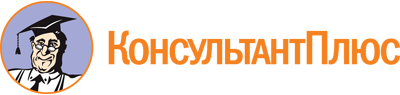 Закон Воронежской области от 27.10.2006 N 90-ОЗ
(ред. от 21.09.2022)
"О культуре"
(принят Воронежской областной Думой 12.10.2006)Документ предоставлен КонсультантПлюс

www.consultant.ru

Дата сохранения: 14.12.2022
 27 октября 2006 годаN 90-ОЗСписок изменяющих документов(в ред. законов Воронежской области от 30.03.2009 N 13-ОЗ,от 30.03.2009 N 22-ОЗ, от 15.11.2010 N 114-ОЗ, от 27.05.2011 N 76-ОЗ,от 02.10.2013 N 115-ОЗ, от 25.12.2013 N 186-ОЗ, от 30.11.2015 N 178-ОЗ,от 05.10.2017 N 128-ОЗ, от 25.05.2018 N 67-ОЗ, от 21.09.2022 N 71-ОЗ)